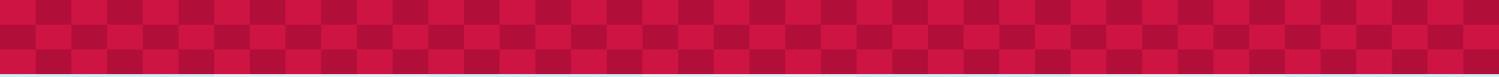 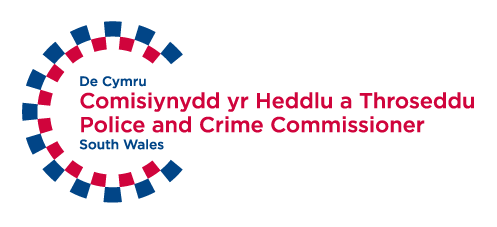 ROLE PROFILETHIS IS A POLITICALLY RESTRICTED POSTAll individuals of South Wales Police must display the qualities to be able to work in an organisation with minority groups and provide service to minority groups in communities. They must show that they are able to contribute to an open, fair working environment where inappropriate behaviour is not permitted. They must display no evidence of the likelihood to contribute in any way to work place bullying or any other form of discriminatory behaviour. Method of AssessmentWhen completing your application please ensure you only complete the sections marked below as these are the sections you will be marked against for the shortlisting stage of your application.Role Title:Administration AssistantGrade:Scale 3/4Responsible to:Administration Support OfficerLiaison with:Police Officers, Police Staff, General Public, External Organisations, Agencies and PartnershipsRequired Vetting Level:MV/SC – Management Vetting and Security ClearanceDate Published:November 2022 Role Purpose:The Administration Assistant will provide administrative support to the Police and Crime Commissioner’s team. The main tasks associated with the role will include minute taking, diary management, maintaining and reviewing filing systems, management of multiple email accounts, undertaking research and preparatory work to provide briefings to senior managers. Arranging travel for members of the team, processing requisitions, inputting and uploading information onto the website and preparation of meeting papers. Main Responsibilities Advice and GuidanceReceive and respond to enquiries from customers, including complex queries related to area of work Provide varied information, on the phone, face-to-face and/or electronic, based on existing departmental procedures Provide advice and assistance on associated queries  Deal with straightforward and escalated queries and escalate more difficult or complicated queries Interact with, and pro-actively supply information to external agencies and members of the public Main Responsibilities AdministrationTo carry out general administrative duties which may include:Minute Taking Formatting documentsDiary Management of Executive team membersOrdering Mail collection and distributionFiling and storage of information Main Responsibilities FinanceReceive and process financial transactions including low value cash and near cash equivalentMay monitor allocated budget Main Responsibilities Organisation/PlanningOrganise, schedule and attend events/meetings/resources including equipment, people and systems as directed Plan and organise own work and/or contribute to departmental projectCo-ordinate with other team membersMay contribute to local community engagement eventsMain Responsibilities ProcessesFollow, create and amend processes for use by self and others related to area of work Quality assure processes for use by self and others as directed May check stock levels and request supplies May receive and process various types of transactions Main Responsibilities Record KeepingCreate, store, maintain, retrieve and update records/data both manual and electronic on associated systems Use and understand common systems relevant to area of work to enable manipulation of information and initial investigation of customer queries/problems Main Responsibilities Customer Service and Representation To present a positive image and service to both internal and external customersIndividuals are required to effectively engage with internal and external customers at all levels, in order to provide a high-quality standard of serviceMaintain confidentiality in relation to data protection issues and  data Protection Act 2018. Main Responsibilities In addition, the post holder must be prepared to undertake such additional duties which may result from changing circumstances, but which may not of necessity, change the general character or level of responsibility of the post.QualificationsEssential Must have a good standard of education to at least GCSE A-C Level, including Maths and English, or be able to demonstrate equivalent skills and abilities. SkillsEssential Proven track record of management of an executive level diaryMust be computer literate and proficient in Microsoft applications.Ability to influence without power  Excellent Organisational Skills Exceptional Communication Skills Desirable Welsh Language Level 2 – Can understand the essence of a conversation, convey basic information, contribute to meetings, transfer telephone calls and respond to simple requests in Welsh. Also introduce oneself and others by name, role, and location/organisation.KnowledgeEssential Must have previous administrative experience Must have proven diary management skills Ability to manage multiple workstreamsPersonal QualitiesServing the PublicDemonstrates a real belief in public service, focusing on what matters to the public and will best serve their interestsUnderstands the expectations, needs and concerns of different communities and strive to address themBuilds public confidence by talking with people in local communities to explore their viewpoints and break down barriers between them and the policeUnderstands the impact and benefits of policing for different communities and identifies the best way to deliver services to themDevelops partnership with other agencies to deliver the best possible overall service to the publicProfessionalismActs with integrity, in line with values of the Police ServiceTakes ownership for resolving problems, demonstrating courage and resilience in dealing with difficult and potentially volatile situationsActs on own initiative to address issues, showing a strong work ethic and demonstrating extra effort when requiredUpholds professional standards, acting as a role model to others and challenging unprofessional conduct or discriminatory behaviourRemains calm and professional under pressure, defusing conflict and being prepared to step forward and take control when requiredOpenness to ChangePositive about change, responding flexibly and adapting to different ways of working Finds better, more cost effective ways to do things, making suggestions for changeTakes an innovative and creative approach to solving problems Asks for and acts on feedback, learning from experience and developing own professional skills and knowledgeService DeliveryUnderstands the organisation’s objectives and priorities and how work fits into these Plans and organises tasks effectively, taking a structured and methodical approach to achieving outcomesManages multiple tasks effectively by thinking things through in advance, prioritising and managing time well Focuses on the outcomes to be achieved, working quickly and accurately and seeking guidance when appropriateDecision Making Gathers, verifies and assesses all appropriate and available information to gain an accurate understanding of situations Considers a range of possible options before making clear, timely, justifiable decisionsReviews decisions in light of new information and changing circumstances Balance risks, costs and benefits, thinking about the wider impact of decisions Exercises discretion and applies professional judgement, ensuring actions and decisions are proportionate and in the public interestWorking with OthersWorks co-operatively with others to get things done, willingly giving help and support to colleagues Is approachable, developing positive working relationships Listens carefully and asks questions to clarify understanding, expressing own views positively and constructively Persuades people by stressing the benefits of a particular approach, keeps them informed of progress and manages their expectations Is courteous, polite and considerate, showing empathy and compassion Deals with people as individuals and address their specific needs and concerns Treats people with respect and dignity, dealing with them fairly and without prejudice taking a non-judgemental approach regardless of their background or circumstancesShortlistingQualificationsSkills Yes KnowledgeYesPersonal Quality – Serving the PublicPersonal Quality – ProfessionalismYesPersonal Quality – Openness to ChangePersonal Quality – Service DeliveryPersonal Quality – Decision MakingYesPersonal Quality – Working with OthersYes